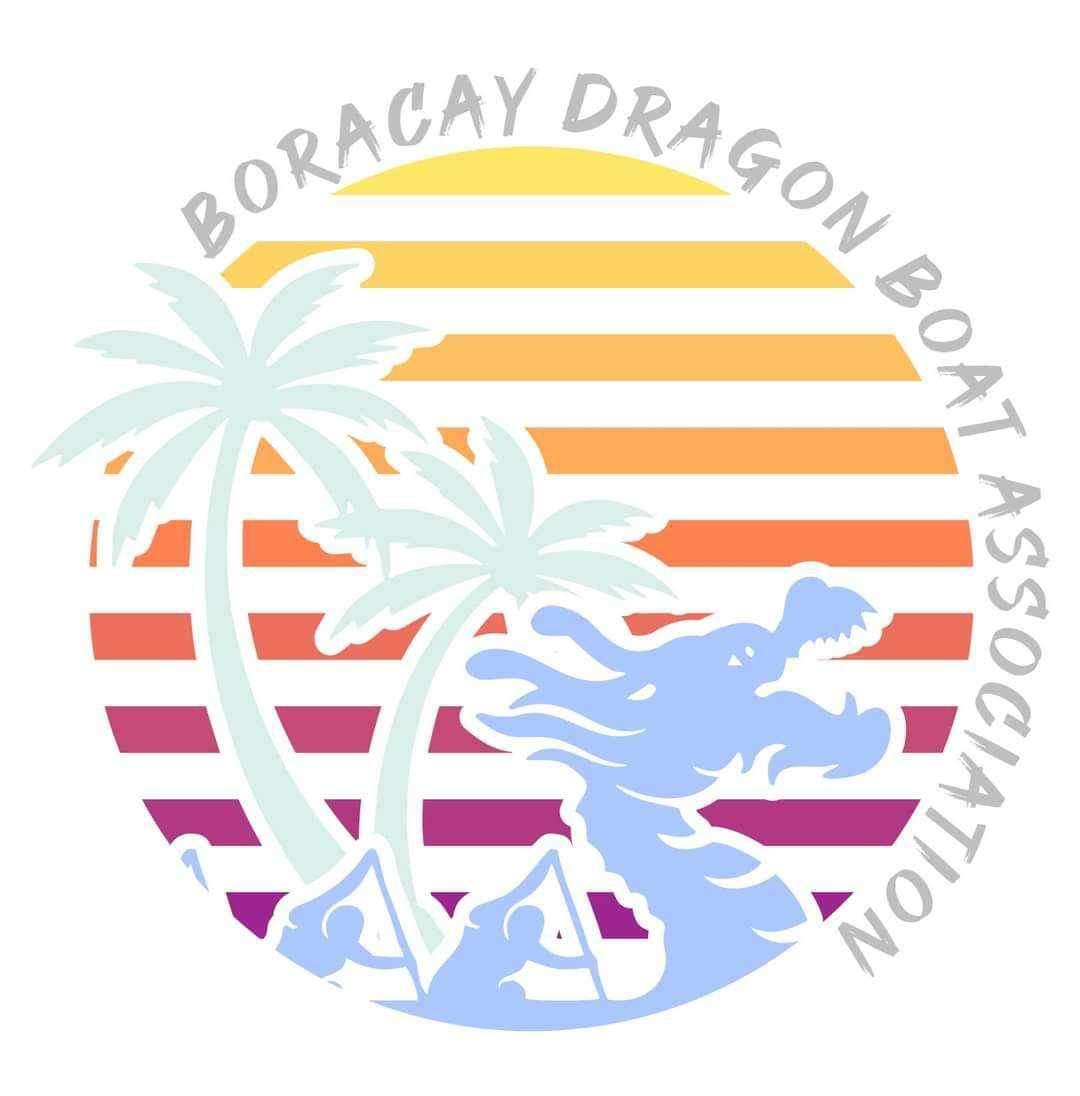 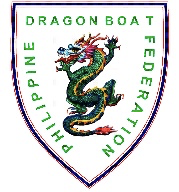 L️VEBoracay International Dragon Boat Festival 2024April 27 to 28, 2024Station 1, White Beach, Boracay Island, Malay, AklanCONFIRMATION OF ENTRYCheck race distance of entry that you would like to join.Need assistance in booking hotel? 		YES 			  NONeed assistance in local transportation?		YES 			  NOWith food restrictions? If yes, specify: _____________________________________		YES 			  NOINSTRUCTIONS: E-mail this form and soft copy of all other race forms to phidbfed@gmail.com on or before January 31, 2024. Team NameContact PersonPositionMobile No.e-mail addressSignatureCategoryCompetition Class200m500mStandard Boat (22 racers)Premier OpenStandard Boat (22 racers)Premier Mixed Small Boat (12 racers)Premier Women Small Boat (12 racers)Premier OpenSmall Boat (12 racers)Senior-A Mixed